Plán činností na měsíc říjen 2023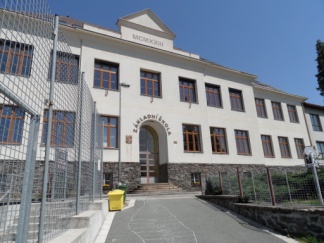 Služba měsíce : 7.třída, TU p. uč. SkaličkováPovinnosti služby: technická pomoc při kulturních akcích5. – 6.			Zájezd do Polska ( památník holocaustu Osvětim, Krakow, Vělička)			- zájemci z 8. a 9. třídy			- zodpovídají: p.uč. Marková, Matějková, Jirásková9.			Provozní porada – od 14:00 (všichni)11.			Přírodovědný klokan – 8. a 9. ročník			Čas: 8:00			Zodpovídá: p.uč Knoulichová11.			Divadelní představení pro školu v kině – 1. -9. ročník			Čas: 10:00			Zodpovídá: p.uč Páchnik 12.			Školská rada – od 15:1512.			Divadelní představení pro veřejnost v kině			Čas: 17:00			Zodpovídá: p.uč Páchnik12.			Prostor Pro – 3. ročník (8:00), 7. ročník (9:55)16.			Prostor Pro – 4. a 5. ročník (8:00), 6. a 8. ročník (9:55)20.			Pernštejni – pohádka pro 1. – 3. ročník + MŠ			Čas: 10:00			Zodpovídají: třídní učitelé20.			Pernštejni – představení pro 4. – 9. ročník			Čas: 11:30			Zodpovídají: třídní učitelé20.			Burza škol v Hradci Králové pro 9. ročník			Zodpovídá: p.uč. Voltrová, Skaličková23.			Provozní porada – od 14:00 (všichni)